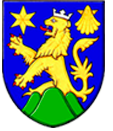 ZPRAVODAJ OBCE DOMAŽELICE12/2018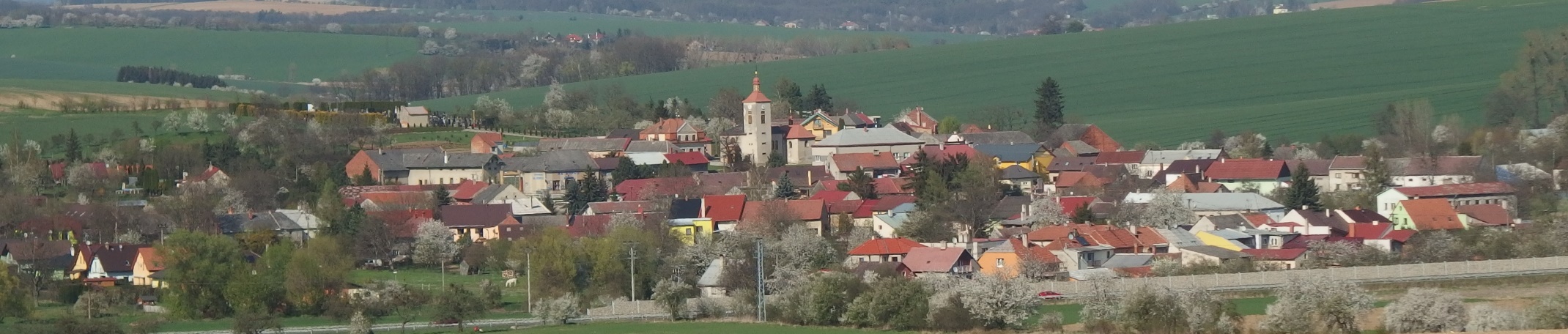 Rekonstrukce sociálního zázemí kulturního domu v DomaželicíchObec Domaželice za podpory Olomouckého kraje rekonstruovala sociální zázemí Kulturního domu. Celý objekt byl postaven v 80 tých letech a některé jeho části již neodpovídaly požadavkům dnešní doby. Doufáme, že díky modernějšímu a příjemnějšímu prostředí se občané Domaželic i okolních vesnic budou cítit při kulturních, společenských či jiných akcích v KD Domaželice jako doma.Dotace Olomouckého kraje z programu "Program obnovy venkova Olomouckého kraje 2018", dotační titul "Podpora budování a obnovy infrastruktury obce" činila 500 000,-Kč.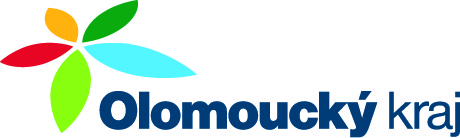 Stav před rekonstrukcí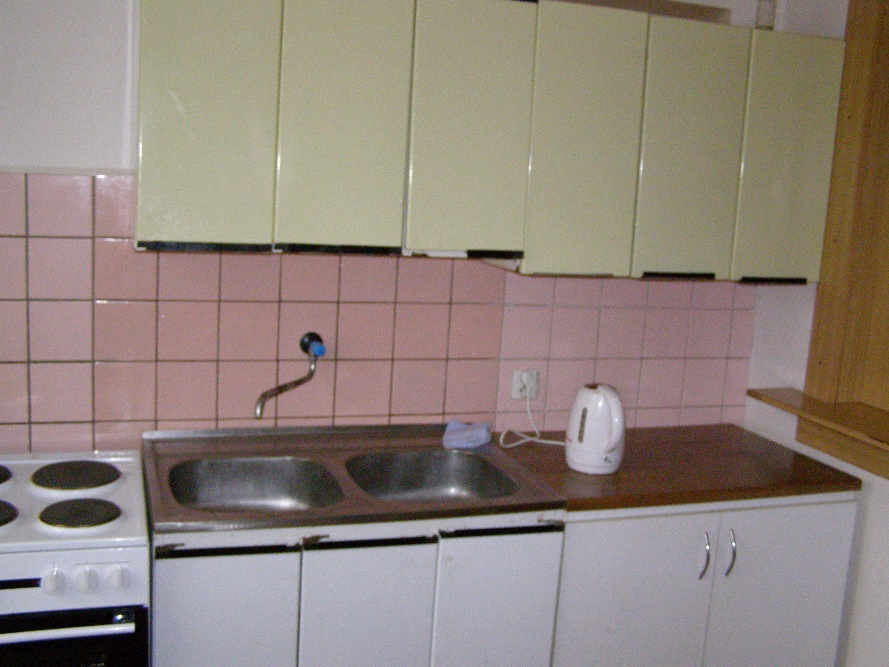 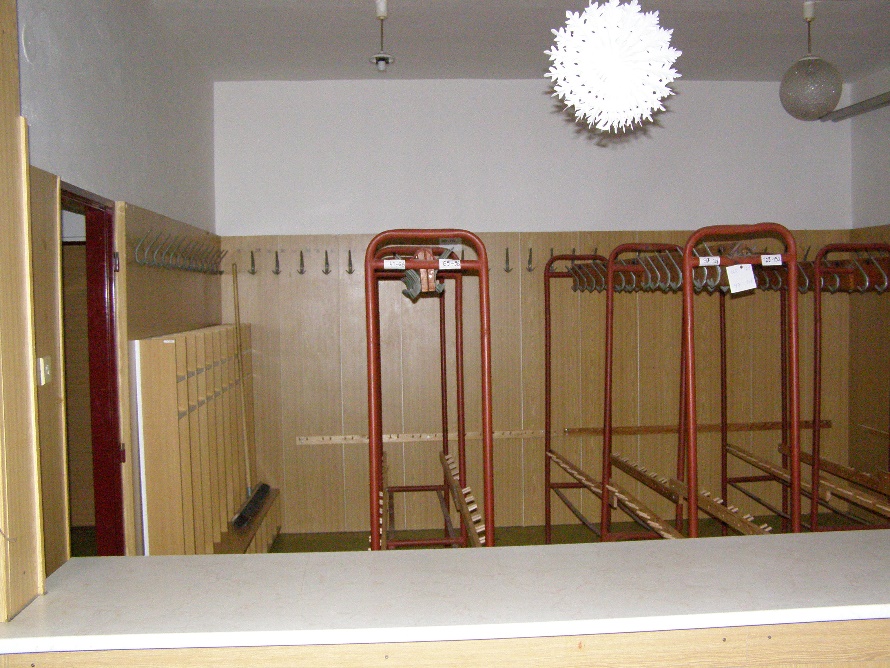 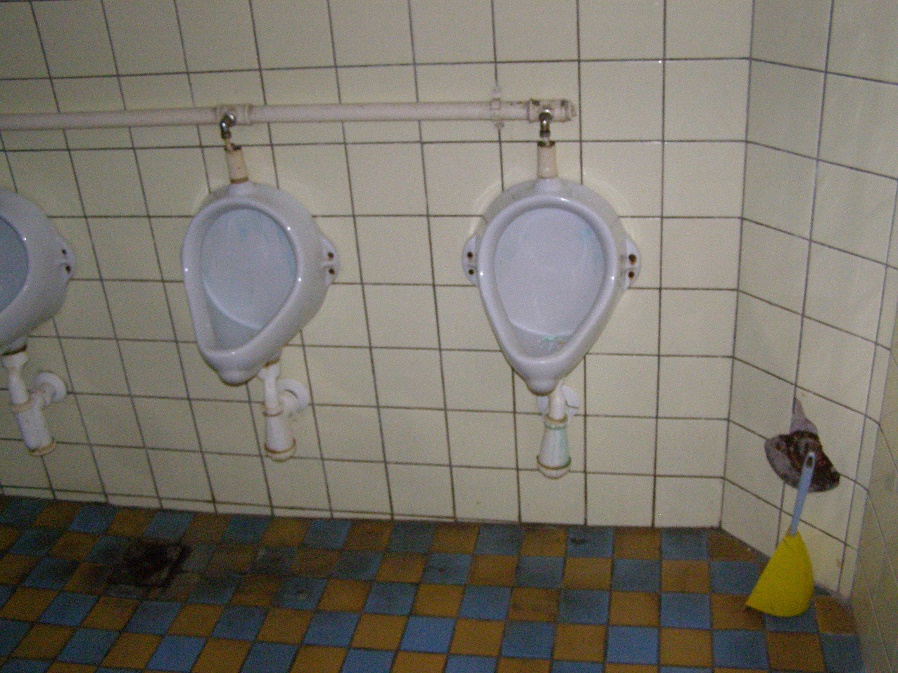 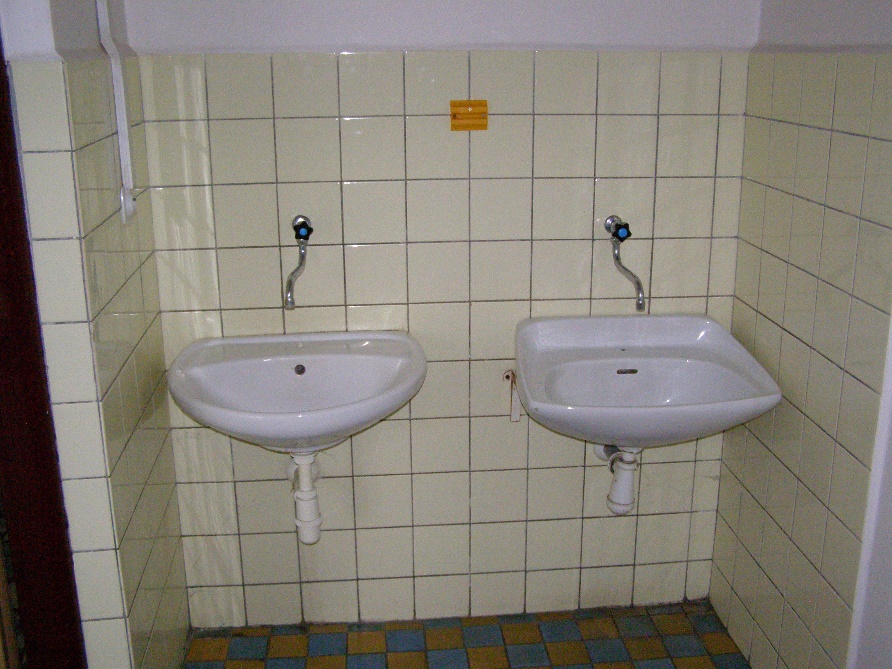 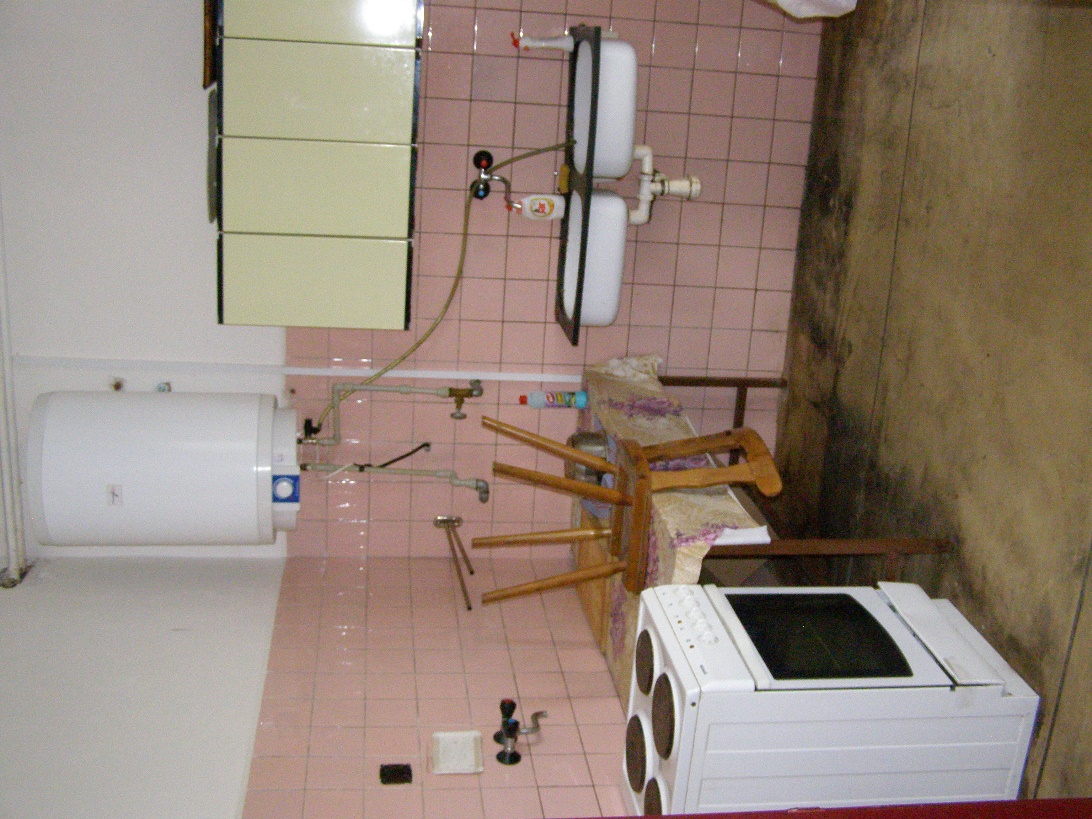 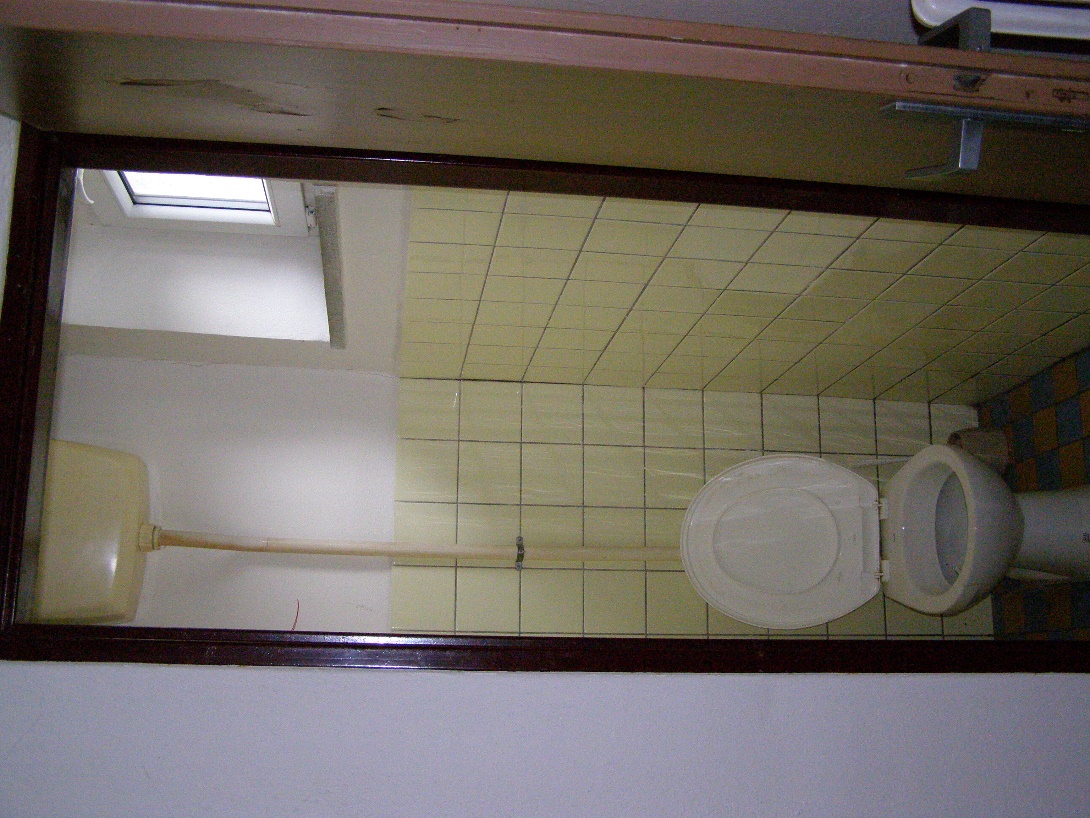 Stav po rekonstrukci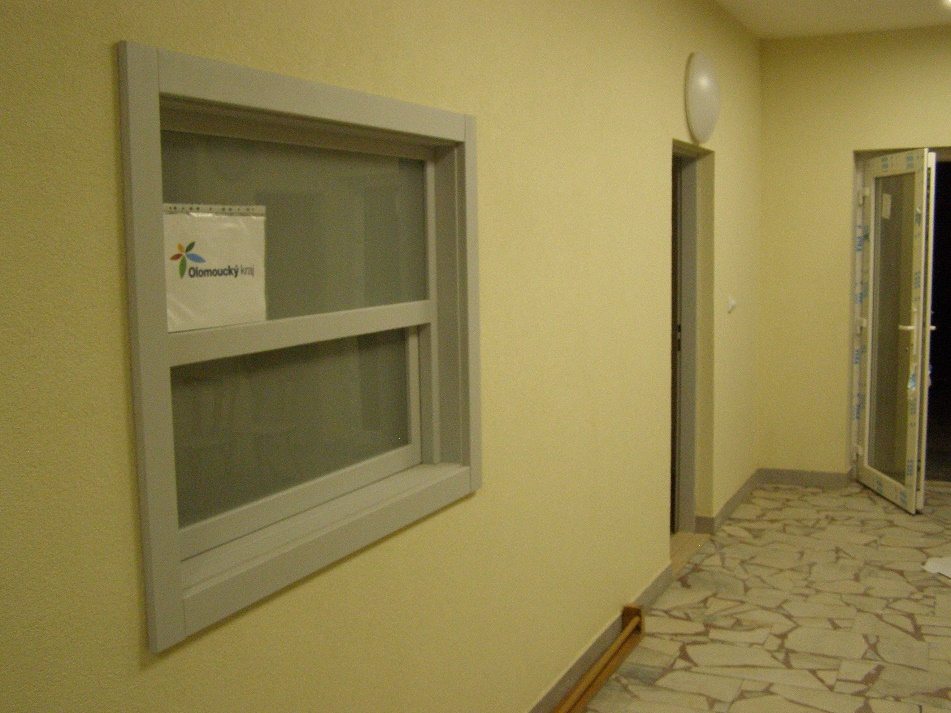 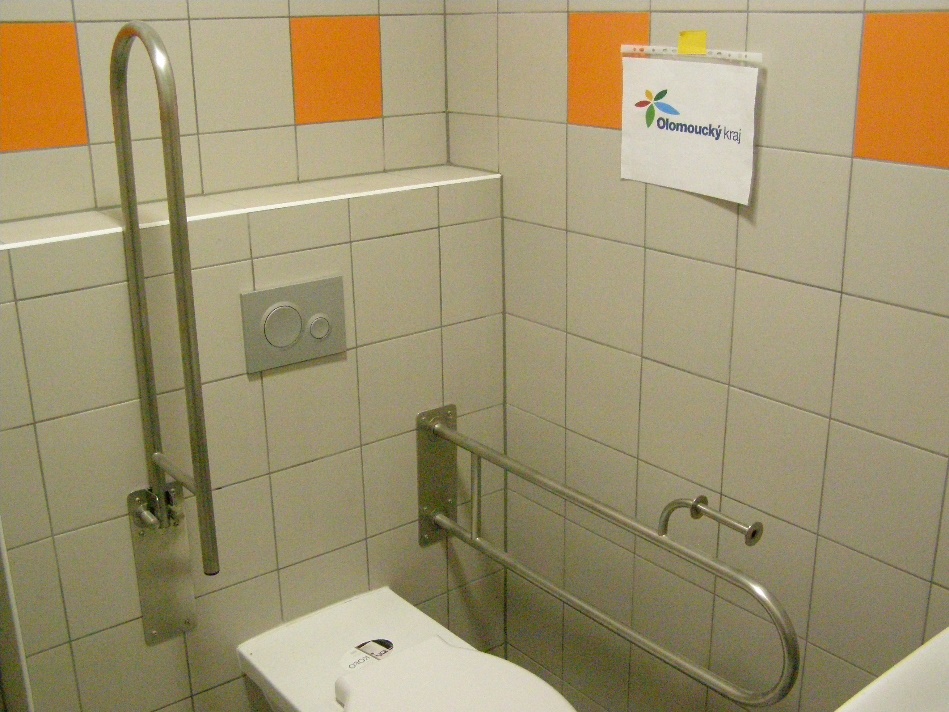 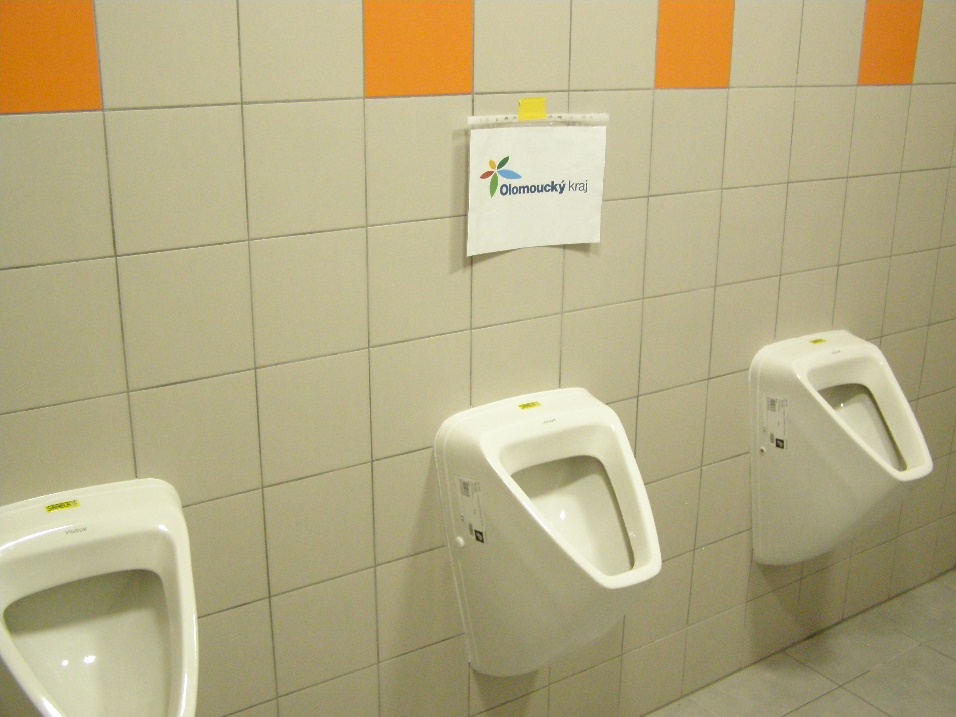 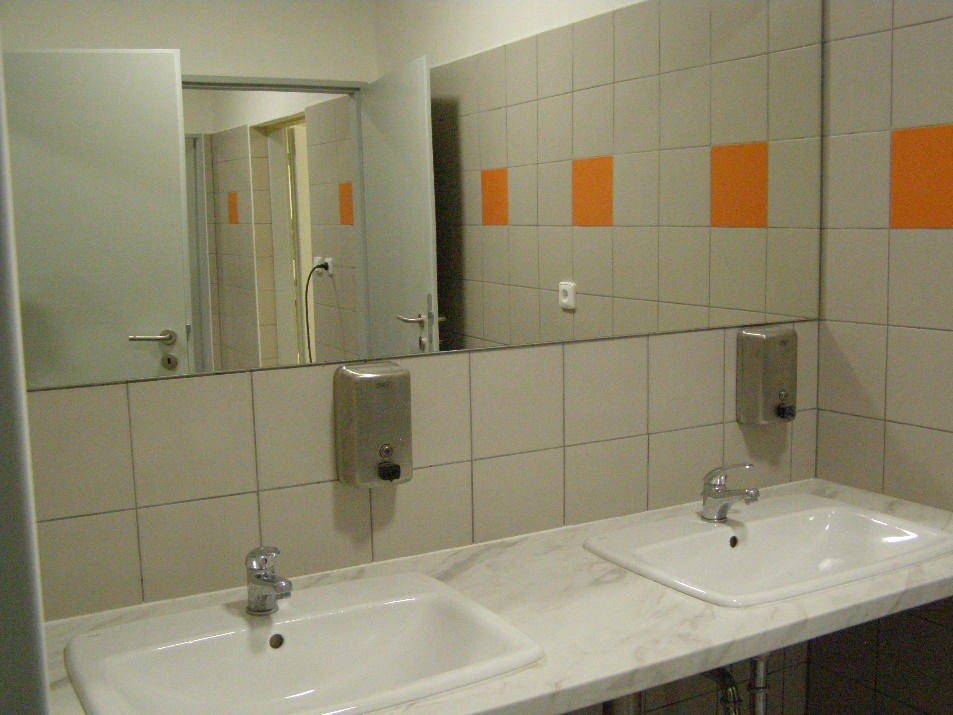 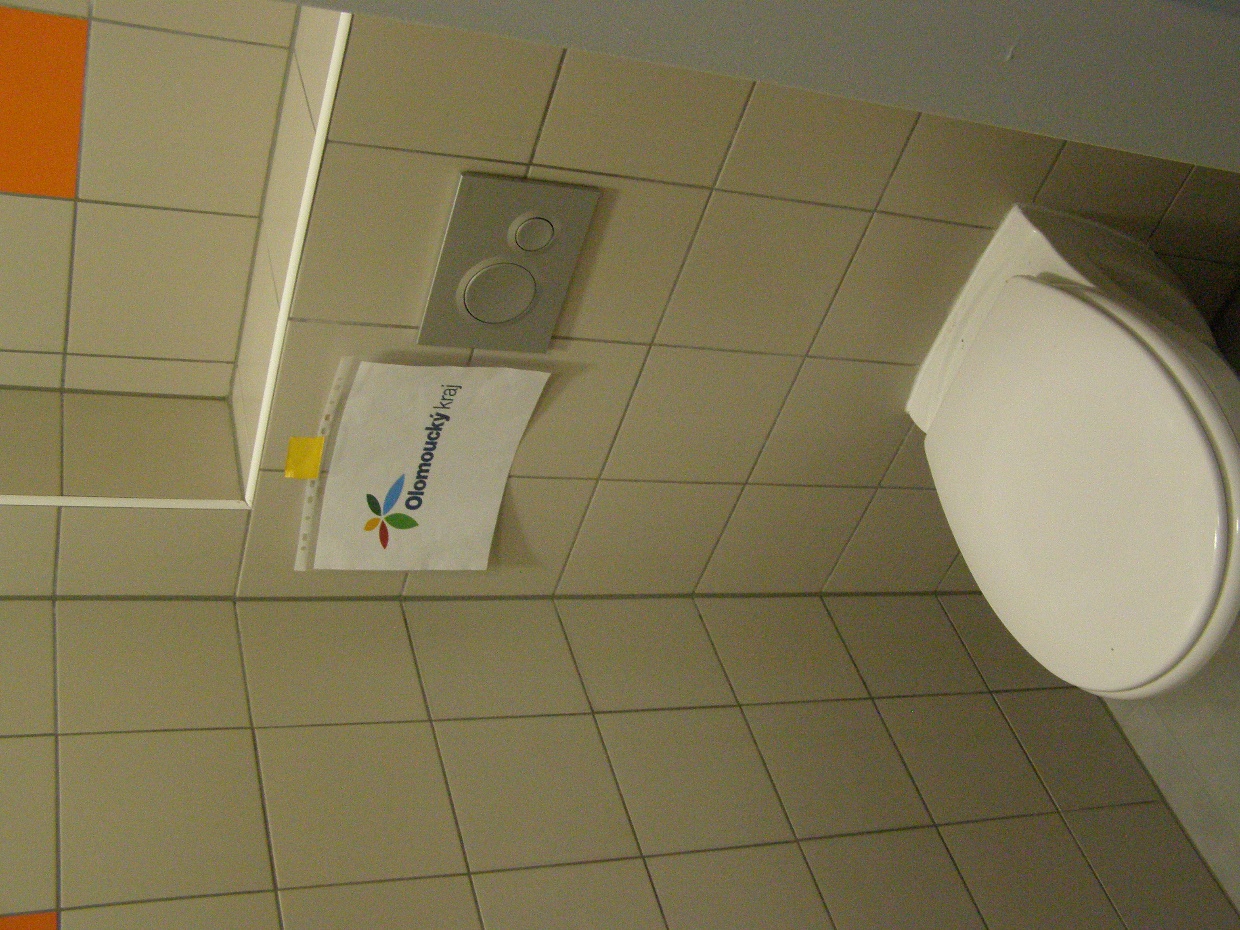 Měřiče rychlosti na cestě II/150 - obchvat obcíObec Domaželice pořídila za finanční podpory Státního fondu dopravní infrastruktury měřiče rychlosti na cestě II/150 - obchvat obcí Domaželice a Čechy.Dotace SFDI - 325 000,- Kč.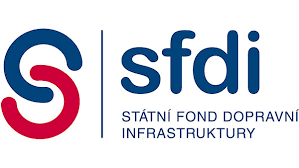 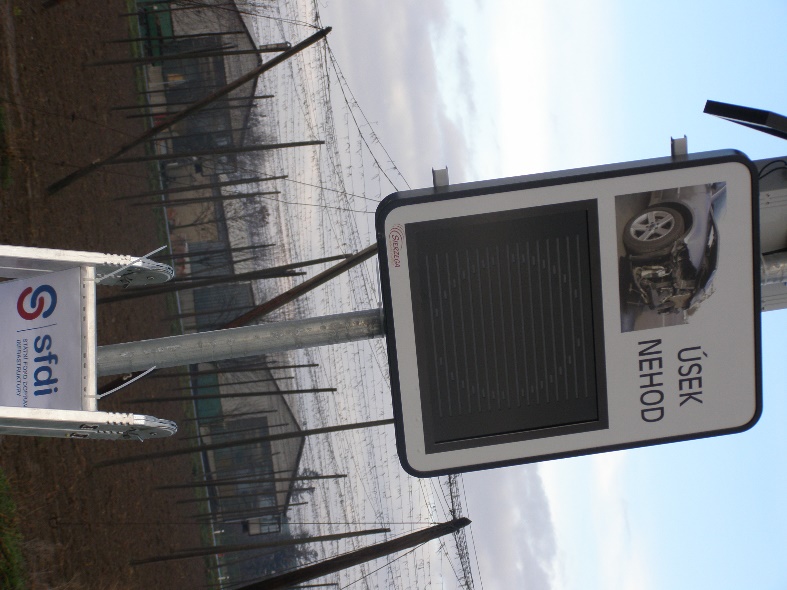 Nákup elektrické tříkolkyObec Domaželice pořídila za finanční podpory Státního fondu Životního prostředí České Republiky elektrickou tříkolku v celkové ceně 59 290,-Kč.Dotace ze SFŽP činila 20 000,-Kč.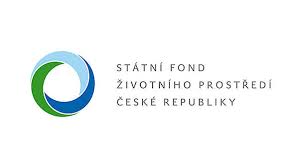 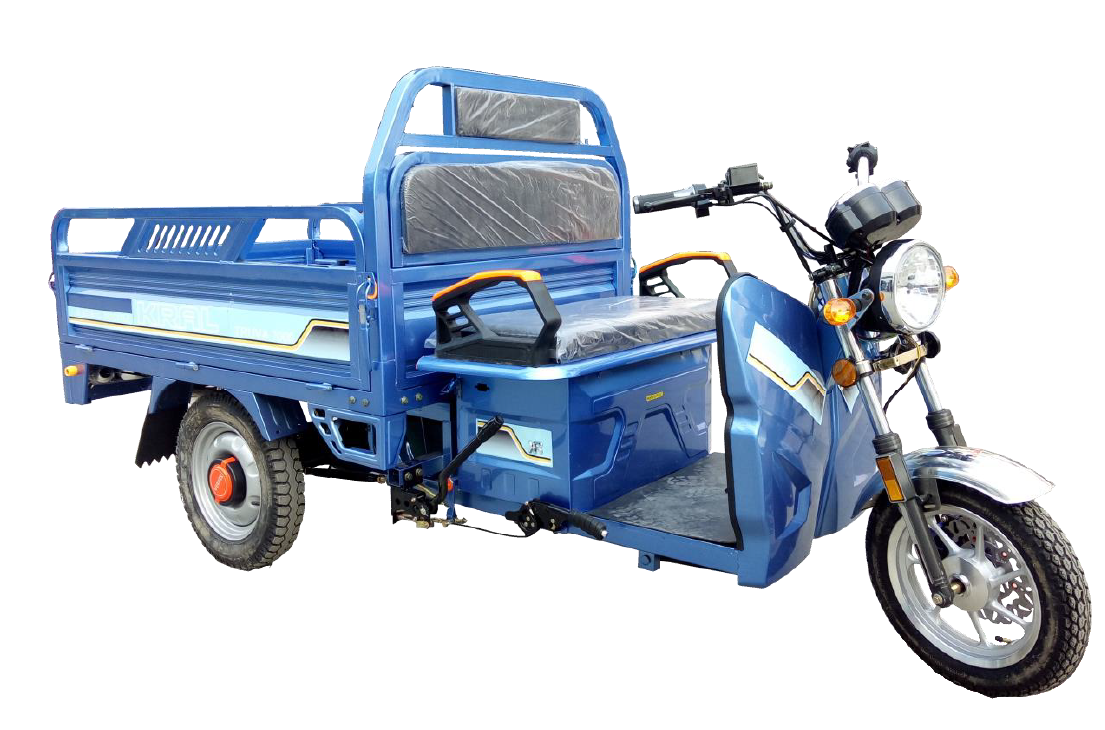 